2019 Junior Session Cello RequirementsF Major scale, MEMORIZED Two prepared etudes (see below)Sight reading—to be provided by adjudicator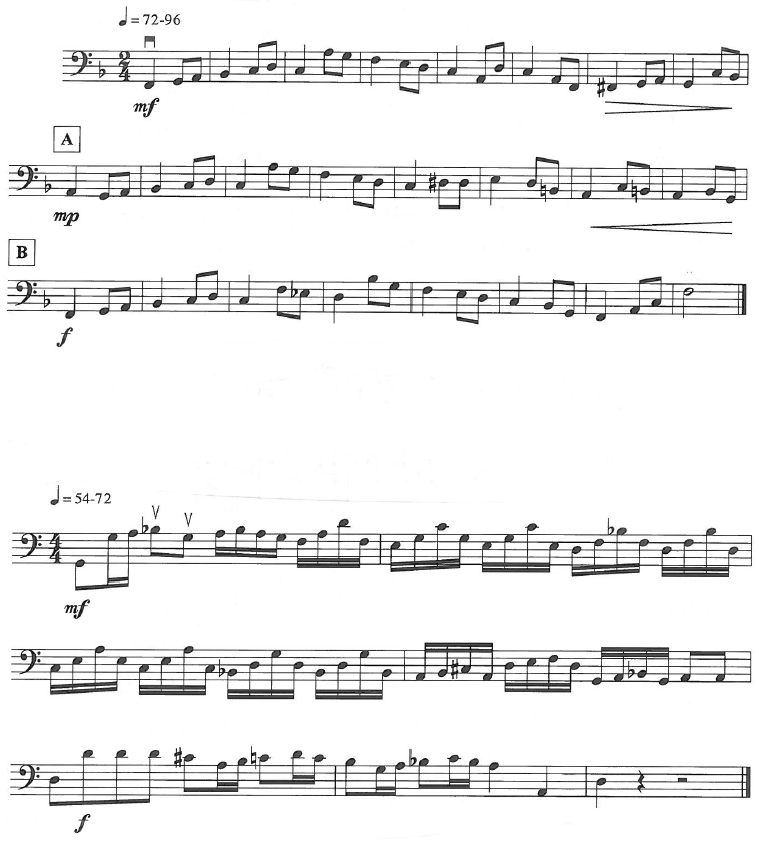 